В рамках проведения с 7 по 14 апреля Всемирного дня здоровья во всех учреждениях образования района 7 апреля среди учащихся проведена утренняя зарядка под  девизом «В здоровом теле – здоровый дух!» УЗ «Осиповичский райЦГЭ»ГУО «Протасевичская средняя школа»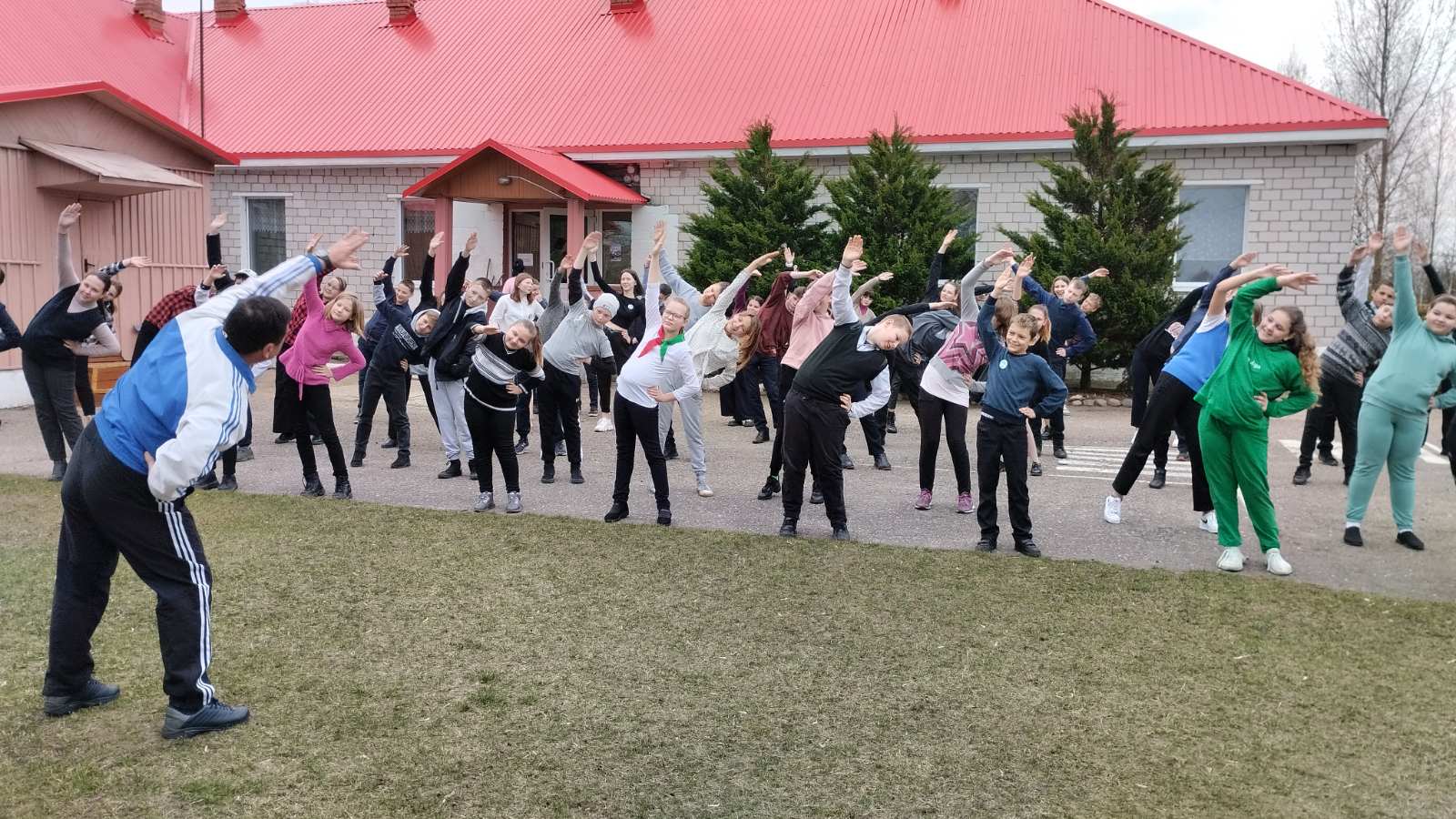 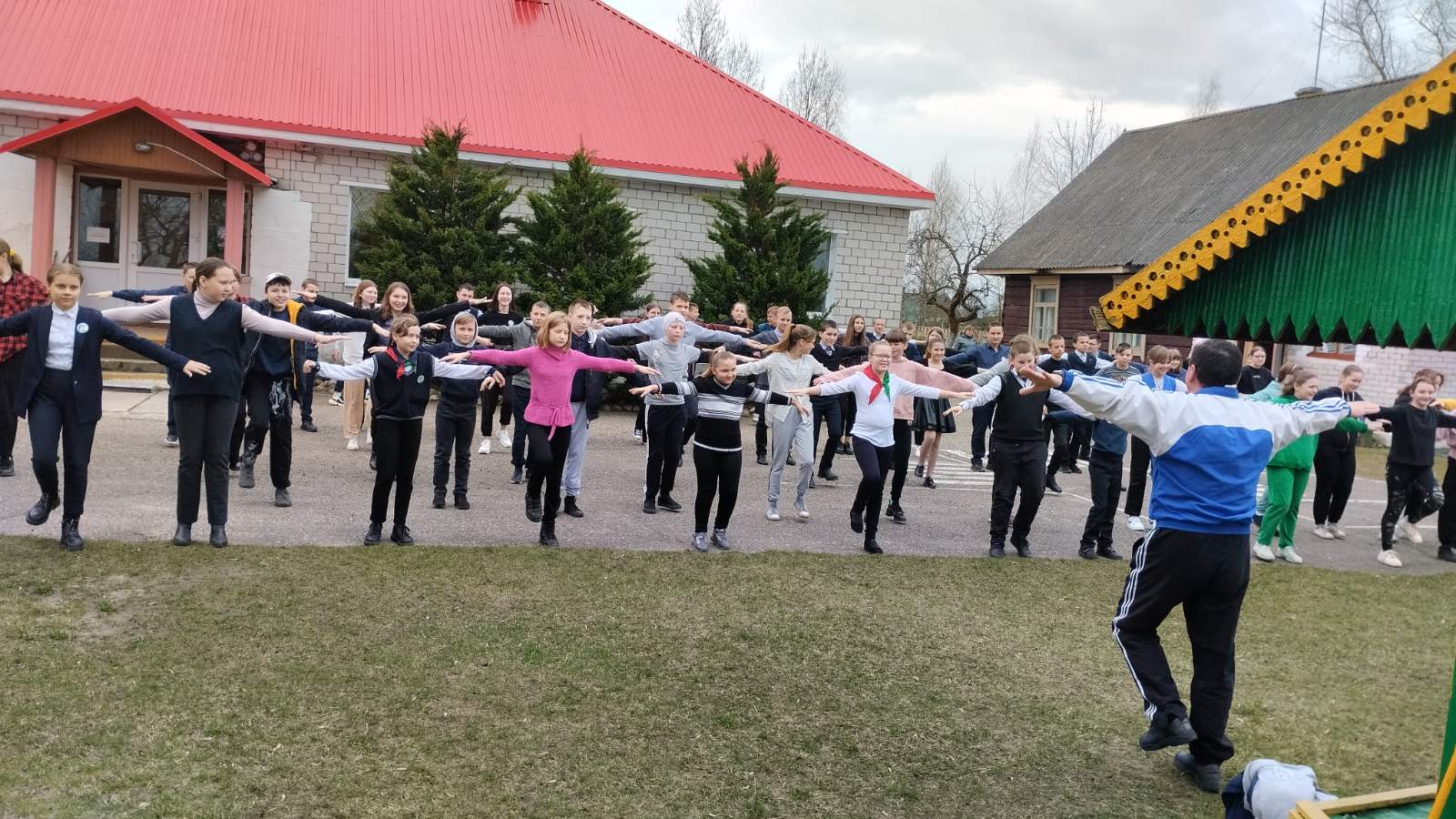 ГУО "Каменичская средняя школа"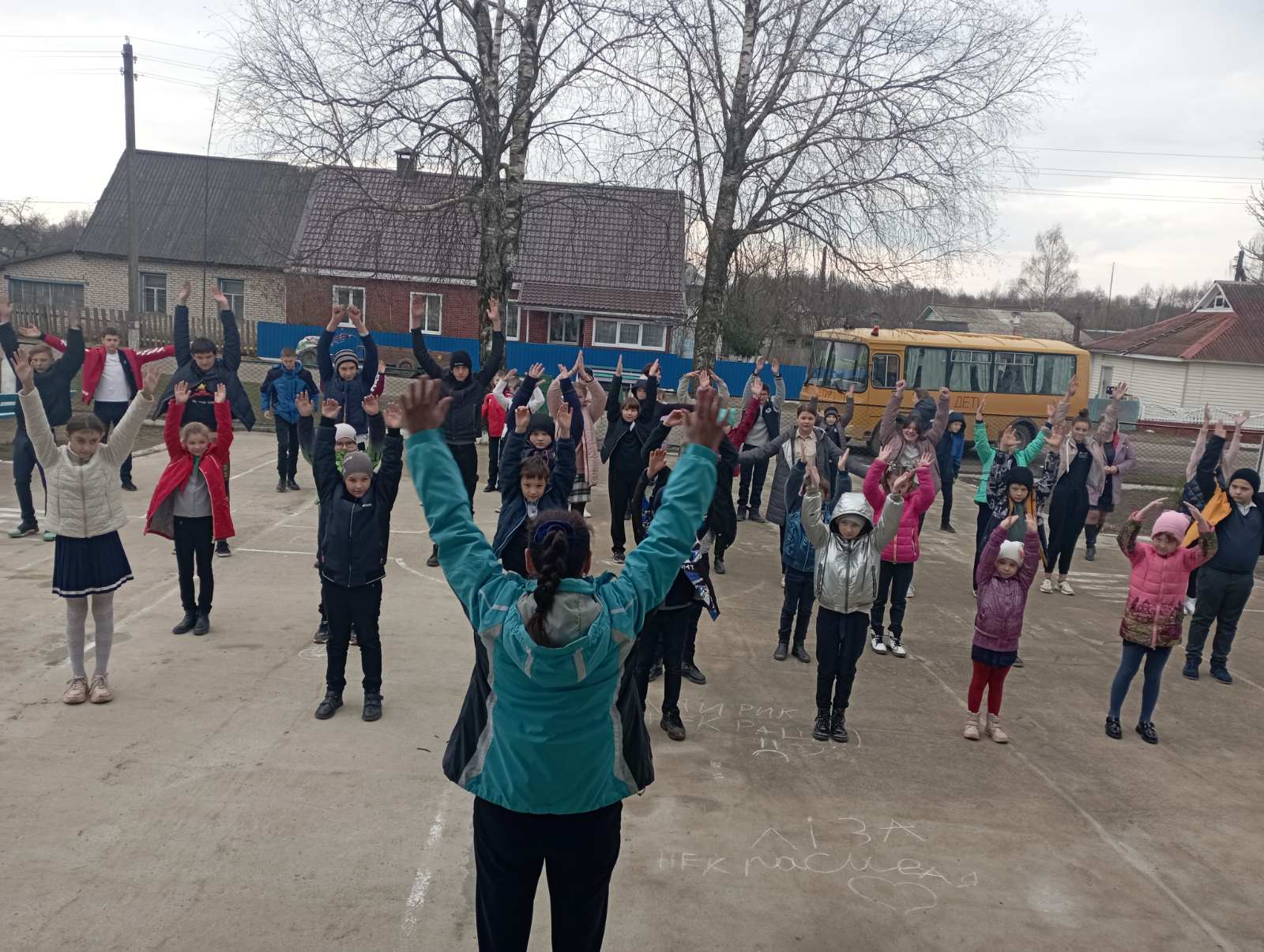 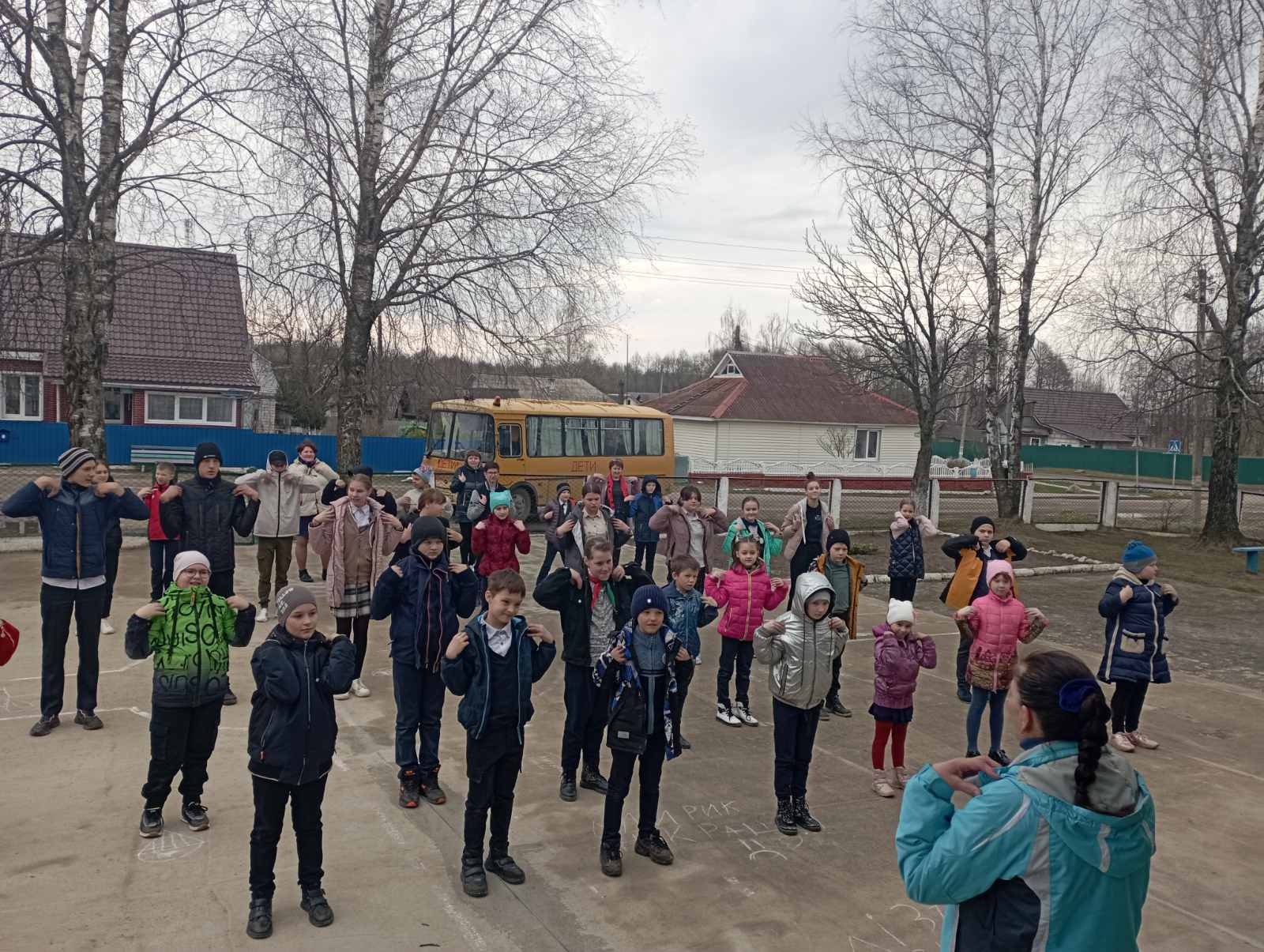 ГУО «Елизовская средняя школа»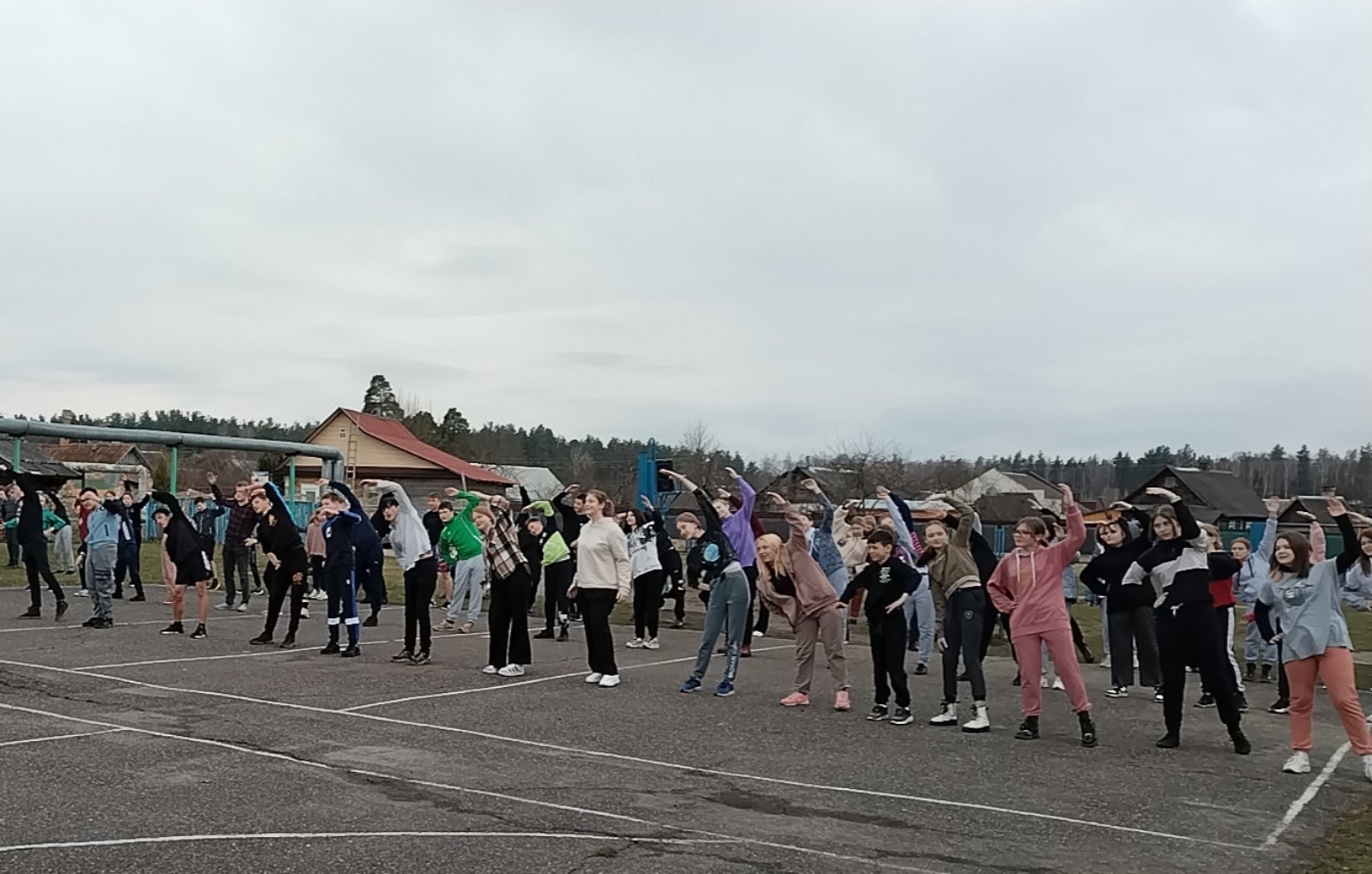 ГУО «Осовская базовая школа»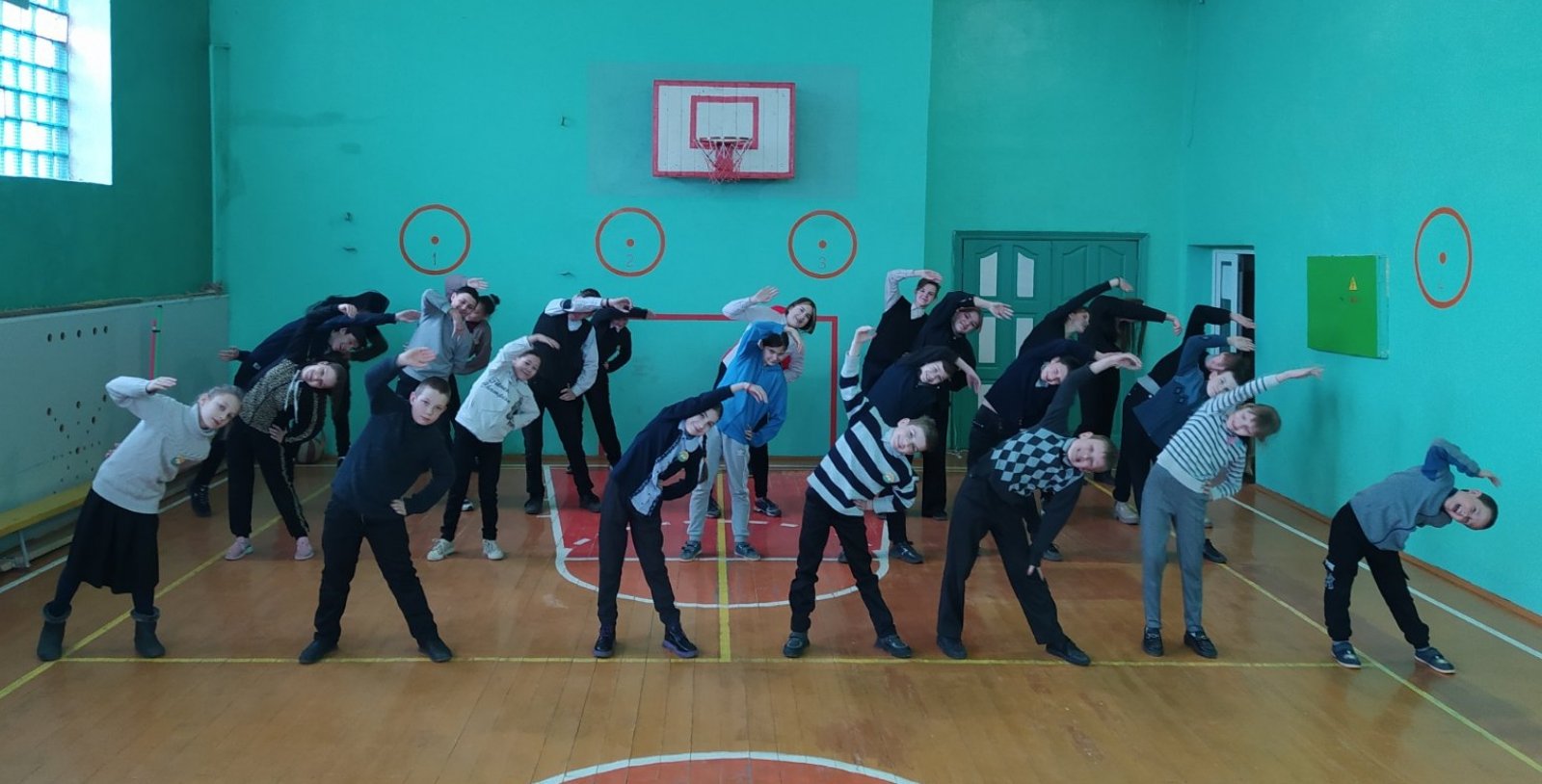 ГУО «Средняя школа №2 г.Осиповичи»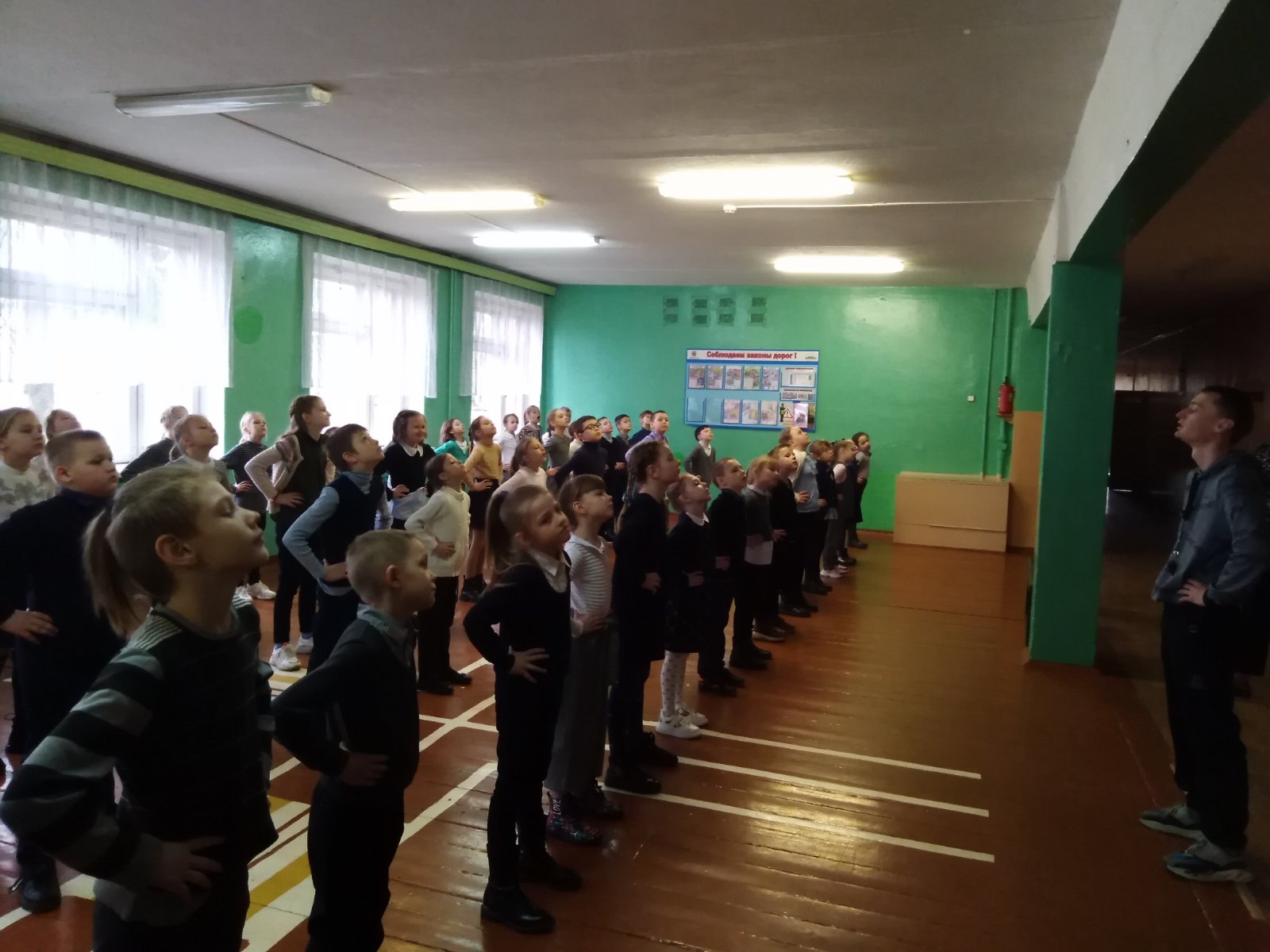 ГУО «Средняя школа №4 г.Осиповичи»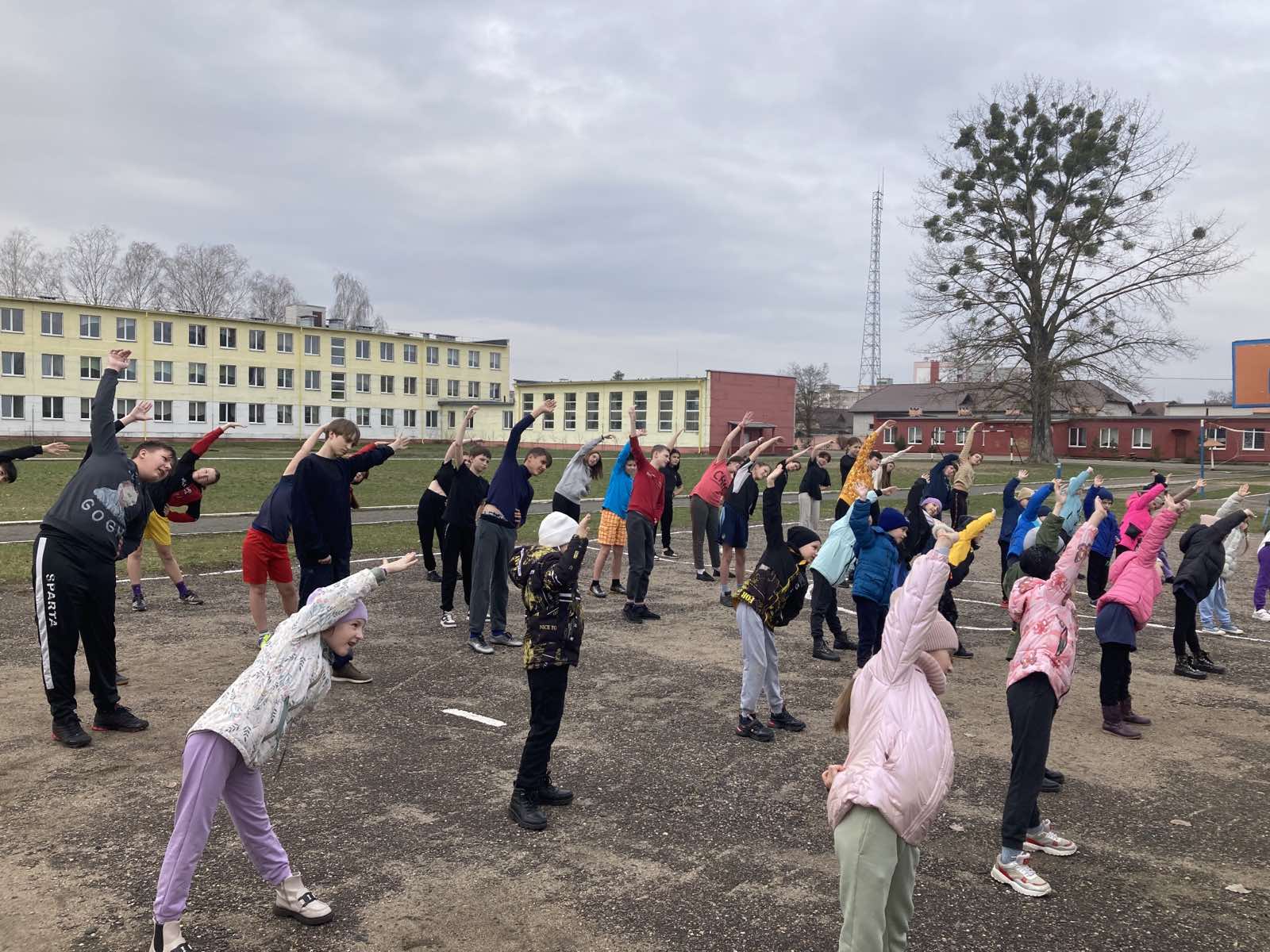 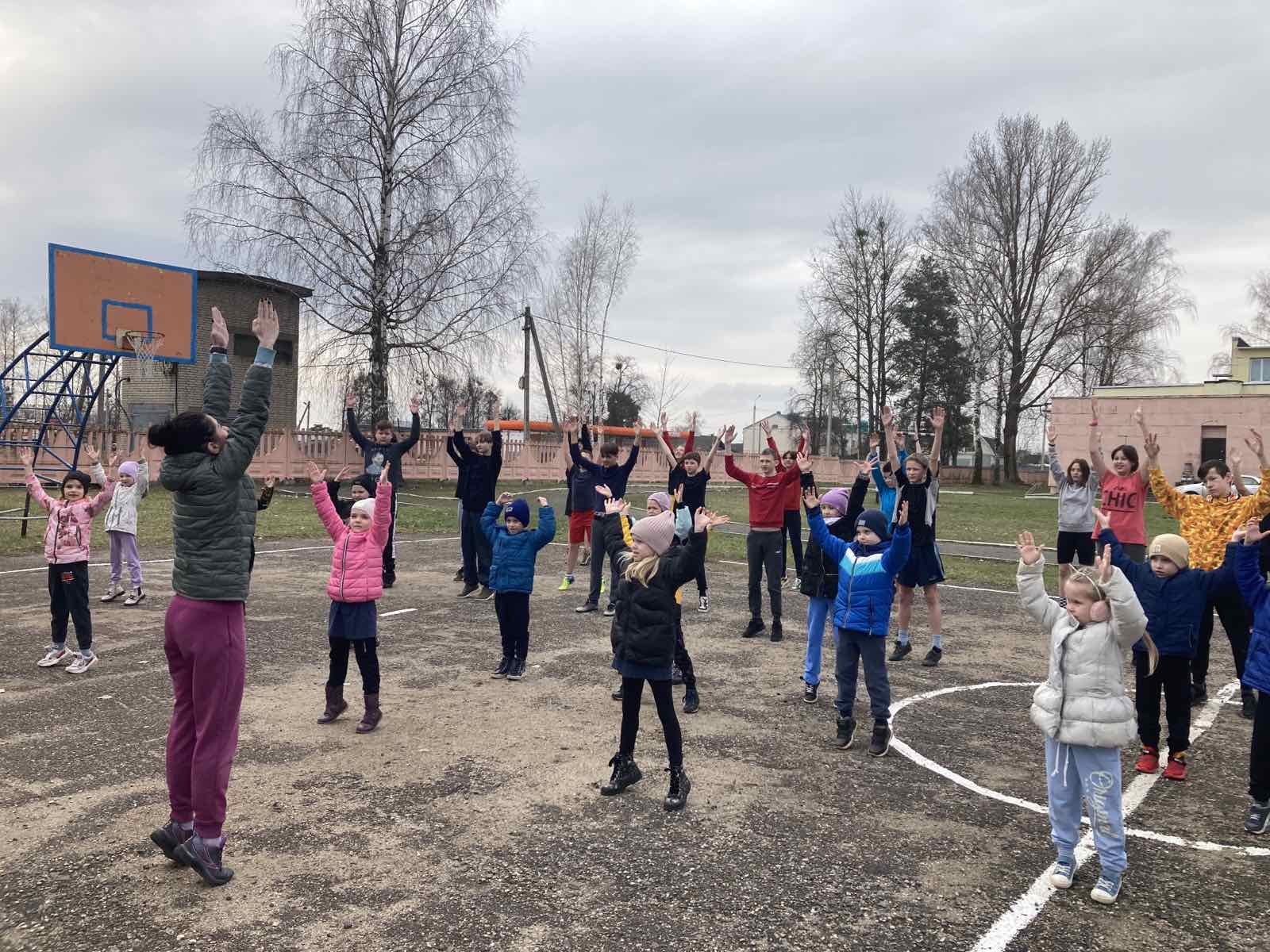 